            КАРАР                                                                           ПОСТАНОВЛЕНИЕ    09 ғинуар 2017 й.                                 № 1                           09 января 2017 г.О численности,  структуре и штатном расписании администрации сельского поселения Кунгаковский сельсовет                       муниципального района Аскинский район	В соответствии с Законом Республики Башкортостан №2549-3 от 23.12.2005 года  «О реестре муниципальных должностей муниципальной службы в Республике Башкортостан»,ПОСТАНОВЛЯЮ:	1.Утвердить  структуру администрации СП Кунгаковский сельсовет с численностью 4 штатных единиц согласно приложения №1.	2.Утвердить штатное расписание администрации Кунгаковский сельсовет  по состоянию на 1 января 2017 года согласно приложения №2.         3.Контроль за исполнением данного постановления возложить на управляющего делами Маухутдинову Г.Ф.И.о. главы сельского поселения                                            Г.А. ГильманшинаПриложение №1 к постановлению и.о. главы сельского поселения Кунгаковский сельсовет муниципального района Аскинский район РБ  №1 от 09.01.2017 годаШтатная структура   СП Кунгаковский сельсоветМР Аскинский район РБУправляющий делами                                     Г.Ф. Маухутдинова    БАШҠОРТОСТАН РЕСПУБЛИКАҺЫАСҠЫН  РАЙОНЫМУНИЦИПАЛЬ РАЙОНЫНЫҢ ҠӨНГӘК  АУЫЛ  СОВЕТЫАУЫЛ  БИЛӘМӘҺЕ ХАКИМИӘТЕ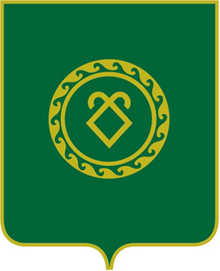 АДМИНИСТРАЦИЯСЕЛЬСКОГО ПОСЕЛЕНИЯ КУНГАКОВСКИЙ СЕЛЬСОВЕТ МУНИЦИПАЛЬНОГО РАЙОНААСКИНСКИЙ РАЙОНРЕСПУБЛИКИ БАШКОРТОСТАННаименование должностейКлассификация муниципальных должностейкол-во ед.Глава сельского поселениявыборная муниципальная должность1Управляющий деламистаршая (3кл.)1Всего муниципальных должностей2 ед.служащие0Всего0 ед.хозяйственно- тех. персонал, водителиводитель1уборщица1Всего2 ед.Итого по сельскому поселению4 ед.В том числе:Глава сельского поселения- старшие муниципальные должности- младшие муниципальные должности- служащие- рабочие- водители110011